Niwelowanie zmarszczek na szyiNie możesz pogodzić się ze starzeniem? To nic złego! Dowiedz się, czym jest <strong>niwelowanie zmarszczek na szyi</strong>!Niwelowanie zmarszczek na twarzy - walcz ze starzeniem się!Choć często bardzo trudno jest nam się z tym pogodzić - każdy z nas się starzeje. W wyniku najczęściej tego naturalnego procesu na naszej szyi oraz twarzy zaczynają pojawiać się zmarszczki. Wiele osób godzi się ze swoim nowym wyglądem, jednak bardzo dużo (zazwyczaj kobiet) decyduje się na niwelowanie zmarszczek na szyi.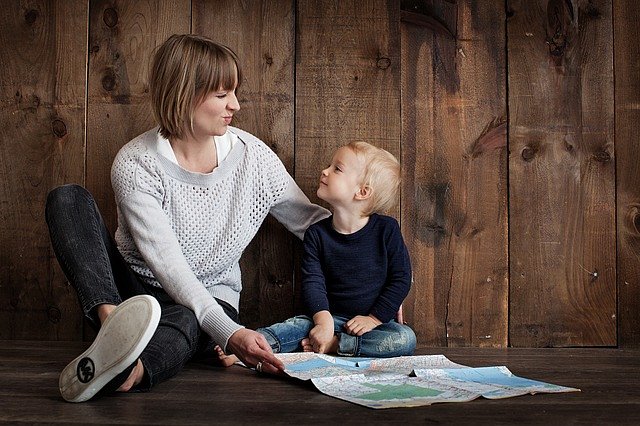 Jak już wspomnieliśmy, naturalne starzenie się jest najczęstszym powodem, przez który na skórze pojawiają się zmarszczki. Z wiekiem zmienia się nasza gospodarka hormonalna, a dokładniej wytwarzamy ich zdecydowanie mniej - w tym również podtrzymujących skórę białek (elastyna, kolagen i kwas hialuronowy) Jednak do pojawiania się zmarszczek na naszym ciele przyczynia się też kilka innych czynników. Jednym z nich jest na pozór niewinna grawitacja. Już nie tak jędrna skóra, która w obrębie szyi i twarzy jest dość delikatna opada, czego skutkiem są właśnie zmarszczki. Nie bez znaczenia jest również nasze codzienne zachowanie. Konkretniej mamy tutaj na myśli naturalne ruchy lub pozostawanie w jednej pozycji przez długi czas. To wszystko sprawia, że w następstwie musimy zadbać o niwelowanie zmarszczek na szyi i twarzy.Gdzie można je wykonać?Ten problem dotyczy również Ciebie? Odwiedź stronę kliniki Optima, w której wykonujemy niwelowanie zmarszczek na szyi!